Allegato 3Avviso di co-progettazione per l’attivazione di servizi di informazione e supporto all’affidamento familiare, iniziativa finanziata dai fondi di cui al D.M. 93/2020 nell’ambito del progetto “Nuove devianze giovanili”- CUP F51H20000120001ADESIONE DEI PARTNERI sottoscritti, rappresentanti dei partner, come di seguito riportatoPARTNER 1: ___________________________________________________________________________________________PARTNER 2: ___________________________________________________________________________________________PARTNER 3: ___________________________________________________________________________________________PARTNER n: ___________________________________________________________________________________________chiedonodi essere ammessi a partecipare alla selezione di cui all’Avviso di co-progettazione per l’attivazione di servizi di informazione e supporto all’affidamento familiare, iniziativa finanziata dai fondi di cui al D.M. 93/2020 nell’ambito del progetto “Nuove devianze giovanili”- CUP F51H20000120001 e allo scopo dichiaranodi aderire alla proposta progettuale intitolata: _________________________________________ di cui approvano i contenuti;di riconoscere all’Ente denominato __________________________________________________ la funzione di CAPOFILA, demandando allo stesso la presentazione della proposta;di consentire il trattamento dei dati personali ai sensi del D. Lgs. 196/2003 come modificato dal Decreto Legislativo 10 agosto 2018, n. 101 (Codice Privacy) e dell’art. 13 del Regolamento UE n. 2016/679 (GDPR 2016/679), recante disposizioni a tutela delle persone e di altri soggetti rispetto al trattamento dei dati personali;e si impegnanoa partecipare unitamente al capofila agli incontri di co-progettazione.Data e luogo__________________________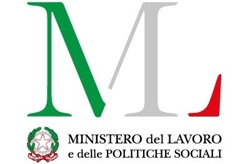 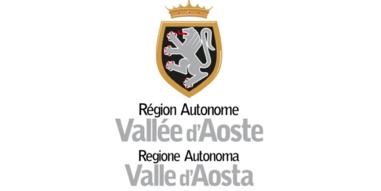 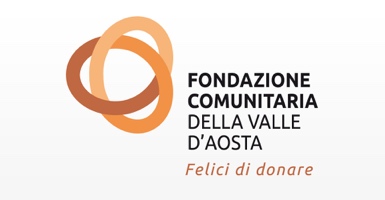 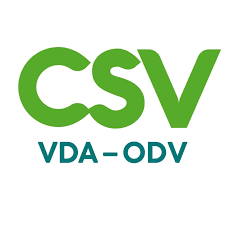 Il/La sottoscritto/a:Il/La sottoscritto/a:nato/a a:ilresidente inviaCF:Documento identità n.:Titolare/Legale rappresentante dell’Ente candidato come PARTNER 1 Titolare/Legale rappresentante dell’Ente candidato come PARTNER 1 con sede inviaCF dell’Ente:P.IVATelefono:email:PEC:iscrizione al registro:Il/La sottoscritto/a:Il/La sottoscritto/a:nato/a a:ilresidente inviaCF:Documento identità n.:Titolare/Legale rappresentante dell’Ente candidato come PARTNER 2 Titolare/Legale rappresentante dell’Ente candidato come PARTNER 2 con sede inviaCF dell’Ente:P.IVATelefono:email:PEC:iscrizione al registro:Il/La sottoscritto/a:Il/La sottoscritto/a:nato/a a:ilresidente inviaCF:Documento identità n.:Titolare/Legale rappresentante dell’Ente candidato come PARTNER 3 Titolare/Legale rappresentante dell’Ente candidato come PARTNER 3 con sede inviaCF dell’Ente:P.IVATelefono:email:PEC:iscrizione al registro:Il/La sottoscritto/a:Il/La sottoscritto/a:nato/a a:ilresidente inviaCF:Documento identità n.:Titolare/Legale rappresentante dell’Ente candidato come PARTNER n Titolare/Legale rappresentante dell’Ente candidato come PARTNER n con sede inviaCF dell’Ente:P.IVATelefono:email:PEC:iscrizione al registro:Firma Partner 1____________________________________Firma Partner 2____________________________________Firma Partner 3____________________________________Firma Partner n.____________________________________